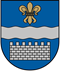 DAUGAVPILS PILSĒTAS DOMEDAUGAVPILS FUTBOLA SKOLAReģ.Nr. 90010967169, Kandavas iela 17A, Daugavpils, LV-5401, telefons 27047360AS “Swedbank”, norēķinu konts: LV69HABA0001402041250e-pasts: fc_daugavpils@inbox.lv, mājas lapa: www.fcdaugavpils.lv________________________________________________________________________________Daugavpilī13.02.2019. Nr.FCD/2019/2UZAICINĀJUMSPretendentiem iesniegt piedāvājumupublisko iepirkumu likumā nereglamentētajam iepirkumam“Sporta sacensību “Daugavpils Cup 2019” tiesāšana”Pasūtītājs: Iepirkuma priekšmets: Starptautiskā bērnu futbola turnīra “Daugavpils Cup 2019” tiesāšanas nodrošināšana.Paredzamā līgumcena: Ne lielāka par 1 260,00 EUR bez PVN.Pakalpojuma nodrošināšanas vieta: Stadions “Celtnieks” (Jelgavas iela 7, Daugavpils), Daugavpils 16.vidusskola (Rēzeknes iela 1, Daugavpils) un stadions “Esplanāde” (Stadiona iela 1, Daugavpils). Līguma izpildes termiņš: No 2019.gada 15.marta līdz 2019.gada 28.aprīlim saskaņā ar sacensību kalendāru.Pakalpojumu sniegšanas īpatnības: 2.pielikums (tehniskā specifikācija). Tiesnešiem ir jābūt apstiprinātiem un sertificētiem Latvijas Futbola federācijā. Piedāvājumu saskaņā ar pievienotajām formām var iesniegt: pa e-pastu fc_daugavpils@inbox.lv, pa pastu vai personīgi Kandavas ielā 17A, Daugavpilī, 301.kab. līdz 2019.gada 15.februārim plkst.15:00.Kritērijs, pēc kura tiks izvēlēts pakalpojumu sniedzējs: vislētākais piedāvājums atbilstoši tehniskajai specifikācijai.Pretendents iesniedz piedāvājumu, aizpildot pielikumus Nr.1 un Nr.3, kā arī ievērojot tehniskajā specifikācijā norādītās prasības.Citi nosacījumi: piedāvājuma cenā (EUR) jāiekļauj visas pakalpojuma izmaksas (tajā skaitā, bet ne tikai – darba samaksa, peļņa, u.c.), nodokļi un nodevas, kas saistītas ar līguma izpildi.Pielikumā:- Pieteikums par piedalīšanos uzaicinājumā (Pielikums Nr.1);- Tehniskā specifikācija (Pielikums Nr.2);- Finanšu piedāvājums (Pielikums Nr.3)1.pielikumsDaugavpils Futbola skolas13.02.2019. uzaicinājumamNr.FCD/2019/2Profesionālās ievirzes sporta izglītības iestādei “Daugavpils Futbola skola”Kandavas ielā 17A, Daugavpilī,LV-5401PIETEIKUMS PAR PIEDALĪŠANOS UZAICINĀJUMā “Sporta sacensību “Daugavpils Cup 2019” tiesāšana”Pretendents [pretendenta nosaukums], reģ. Nr. [reģistrācijas numurs], [adrese], tā [personas, kas paraksta, pilnvarojums, amats, vārds, uzvārds] personā, ar šā pieteikuma iesniegšanu:Piesakās piedalīties uzaicinājumā “Sporta sacensību “Daugavpils Cup 2019” tiesāšana.”Apņemas ievērot uzaicinājuma tehniskajā specifikācijā minētās prasības. Apņemas (ja Pasūtītājs izvēlējies šo piedāvājumu) slēgt līgumu un izpildīt visus līguma pamatnosacījumus.Apliecina, ka ir iesniedzis tikai patiesu informāciju.* Pretendenta vai tā pilnvarotās personas vārds, uzvārds2.pielikumsDaugavpils Futbola skolas13.02.2019. uzaicinājumamNr.FCD/2019/2TEHNISKĀ SPECIFIKĀCIJA“Sporta sacensību “Daugavpils Cup 2019” tiesāšana”Pakalpojuma sniegšanas vieta: Daugavpils 16.vidusskola (Rēzeknes iela 1), stadions “Celtnieks” (Jelgavas iela 7), stadions “Esplanāde” (Stadiona iela 1) pēc Pasūtītāja pieprasījuma.3.pielikumsDaugavpils Futbola skolas13.02.2019. uzaicinājumamNr.FCD/2019/2FINANŠU PIEDĀVĀJUMSPiedāvājam nodrošināt zemāk minēto pakalpojumu izpildi saskaņā ar uzaicinājuma “Sporta sacensību “Daugavpils Cup 2019” tiesāšana” tehniskās specifikācijas nosacījumiem par piedāvājuma cenu: Piedāvājuma cenā (EUR) ir iekļauti visas pakalpojuma izmaksas (tajā skaitā, bet ne tikai – darba samaksa, peļņa, u.c.), nodokļi un nodevas, kas saistītas ar līguma izpildi.Ar šo mēs apstiprinām, ka mūsu piedāvājums atbilst tehniskajā specifikācijā norādītajām prasībām un ka piedāvājums ir galīgs un netiks mainīts.Iestādes nosaukumsProfesionālās ievirzes sporta izglītības iestāde “Daugavpils Futbola skola”AdreseKandavas iela 17A, Daugavpils, LV-5401Reģ.Nr.90010967169Kontaktpersona (amats, vārds, uzvārds)Direktors Nauris MackevičsKontakti: tālruņa numurs, e-paststālr.:27047360, e-pasts: fc_daugavpils@inbox.lvPretendentsReģistrācijas Nr. AdreseKontaktpersonaKontaktpersonas tālr./ fakss, e-pastsBankas nosaukums, filiāleBankas kodsNorēķinu kontsVārds, uzvārds*AmatsParakstsDatumsZīmogsNr.p.k.Pakalpojuma nosaukums/PrasībasAprakstsDaudzums1.Galvenais tiesnesis1.1.Jābūt Latvijas Futbola federācijas sertificētam tiesnesim, inspektoram vai delegātam. Galvenā tiesneša pienākums ir norīkot spēles tiesnešus noteiktām spēlēm. Galvenais tienesis atbild par tiesāšanas kvalitāti, par laukumu laicīgu sagatavošanu, par strīdīgu situāciju izšķiršanu, kā arī spēļu kalendāra sastādīšanu un tā ievērošanu. Galvenā tiesneša pienākums ir operatīvi reaģēt uz dažādām neplānotām problēmsituācijām. 10 turnīri –26 dienasGalvenā tiesneša pienākums ir norīkot spēles tiesnešus noteiktām spēlēm. Galvenais tienesis atbild par tiesāšanas kvalitāti, par laukumu laicīgu sagatavošanu, par strīdīgu situāciju izšķiršanu, kā arī spēļu kalendāra sastādīšanu un tā ievērošanu. Galvenā tiesneša pienākums ir operatīvi reaģēt uz dažādām neplānotām problēmsituācijām. 10 turnīri –26 dienas2.Galvenais sekretārs2.1.Galveno sekretāru nozīmē Galvenais tiesnesis.Galvenais sekretārs veic sacensību statistisko uzskaiti (spēļu rezultāti, individuālās spēlētāju statistikas uzskaite, informācijas atjaunošana mājaslapā un sacensību vietā). Galvenais sekretārs ir atbildīgs par operatīvu informācijas apriti par notiekošo turnīru. 10 turnīri – 26 dienas3.Laukuma tiesneši3.1.Laukuma tiesnešus nozīmē Galvenais tiesnesis. Tiesnešiem ir jābūt sertificētiem Latvijas Futbola federācijā.Laukuma tiesnešu pienākums ir tiesāt turnīra spēles saskaņā ar apstiprinātajiem UEFA un FIFA noteikumiem. Savā darbībā tiesneši ir tieši pakļauti sacensību Galvenajam tiesnesim. Tiesneši atbild par laukumu gatavību spēlēm, kontrolē futbolistu, vecāku un līdzjutēju uzvedību spēļu laikā. 4 cilvēki katrā turnīrā. Kopā – 10 turnīri, 26 dienasKam:Profesionālās ievirzes sporta izglītības iestādei “Daugavpils Futbola skola”, Kandavas ielā 17A, Daugavpilī, LV-5401Pretendents:Reģ. Nr., adrese:Kontaktpersona, tās tālrunis, fakss un e-pasts:Bankas rekvizīti:Nr.p.k.Pakalpojuma nosaukums/PrasībasAprakstsDaudzumsCena par dienu, bez PVNKopējā cena EUR, bez PVNKopējā cena EUR,ar PVN1.Galvenais tiesnesis1.1.Jābūt LFF sertificētam tiesnesim, inspektoram vai delegātam. Galvenā tiesneša pienākums ir norīkot spēles tiesnešus noteiktām spēlēm. Galvenais tienesis atbild par tiesāšanas kvalitāti, par laukumu laicīgu sagatavošanu, par strīdīgu situāciju izšķiršanu, kā arī spēļu kalendāra sastādīšanu un tā ievērošanu. Galvenā tiesneša pienākums ir operatīvi reaģēt uz dažādām neplānotām problēmsituācijām. 10 turnīri –26 dienasGalvenā tiesneša pienākums ir norīkot spēles tiesnešus noteiktām spēlēm. Galvenais tienesis atbild par tiesāšanas kvalitāti, par laukumu laicīgu sagatavošanu, par strīdīgu situāciju izšķiršanu, kā arī spēļu kalendāra sastādīšanu un tā ievērošanu. Galvenā tiesneša pienākums ir operatīvi reaģēt uz dažādām neplānotām problēmsituācijām. 10 turnīri –26 dienas2.Galvenais sekretārs2.1.Galveno sekretāru nozīmē Galvenais tiesnesis.Galvenais sekretārs veic sacensību statistisko uzskaiti (spēļu rezultāti, individuālās spēlētāju statistikas uzskaite, informācijas atjaunošana mājaslapā un sacensību vietā). Galvenais sekretārs ir atbildīgs par operatīvu informācijas apriti par notiekošo turnīru. 10 turnīri – 26 dienas3.Laukuma tiesneši3.1.Laukuma tiesnešus nozīmē Galvenais tiesnesis. Tiesnešiem ir jābūt sertificētiem Latvijas Futbola federācijā.Laukuma tiesnešu pienākums ir tiesāt turnīra spēles saskaņā ar apstiprinātajiem UEFA un FIFA noteikumiem. Savā darbībā tiesneši ir tieši pakļauti sacensību Galvenajam tiesnesim. Tiesneši atbild par laukumu gatavību spēlēm, kontrolē futbolistu, vecāku un līdzjutēju uzvedību spēļu laikā. 4 cilvēki katrā turnīrā. Kopā – 10 turnīri, 26 dienasCena kopā EUR, bez PVNCena kopā EUR, bez PVNCena kopā EUR, bez PVNCena kopā EUR, bez PVNCena kopā EUR, bez PVNCena kopā EUR, bez PVNPVN EURPVN EURPVN EURPVN EURPVN EURPVN EURCena ar PVN EURCena ar PVN EURCena ar PVN EURCena ar PVN EURCena ar PVN EURCena ar PVN EURVārds, uzvārds, (amats)ParakstsDatums Pretendenta pārstāvis:	________________________________                    (amats, paraksts, vārds, uzvārds, zīmogs)